BURSA ESKİŞEHİR BİLECİK KALKINMA AJANSI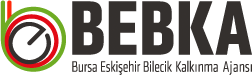 2021 YILI BÜTÇE SONUÇLARI2021 Yılı Bütçe Gelir Gerçekleşmeleri Tablosu*Bir önceki yıldan devreden alacakları göstermekte olup devreden nakit gelirler finansman cetvelinde gösterilmektedir.2021 Yılı Bütçe Gider Gerçekleşmeleri TablosuBütçe Gelirleri2021 Bütçe Gelir 
Tahminleri1. Çeyrek Gerçekleşme Toplamı2. Çeyrek Gerçekleşme Toplamı3. Çeyrek Gerçekleşme Toplamı4. Çeyrek Gerçekleşme ToplamıGENEL TOPLAM1-Merkezi Bütçe7.500.000,000,000,000,002-İl Özel İdareleri527.590,210,00527.590,21527.590,213.-Belediyeler27.165.642,795.237.869,2319.696.924,9419.696.924,944-Sanayi ve Ticaret Odaları1.068.008,730,001.040.942,171.040.942,175-Faaliyet Gelirleri10.000,000,0213.385,6413.385,646-AB Sağlanan Fonlar0,000,000,000,007-Bağış ve Yardımlar0,000,000,000,008-Diğer Gelirler1.000.000,00139.036,26258.167,46258.167,46Bir Öncedeki Yıldan Devreden Gelirler*5.000.000,00350.355,402.224.066,392.224.066,39TOPLAM42.271.241,735.727.260,9123.761.076,810,000,0023.761.076,812021
Başlangıç Ödeneği1. Çeyrek Gerçekleşme Toplamı2. Çeyrek Gerçekleşme Toplamı3. Çeyrek Gerçekleşme Toplamı4. Çeyrek Gerçekleşme ToplamıGENEL TOPLAMA. Genel Hizmetler50.521.241,734.143.695,177.992.777,030,000,007.992.777,031. Genel Yönetim Hizmetleri36.791.241,733.179.232,276.419.184,816.419.184,81   1.1-Personel Giderleri16.440.000,002.623.645,475.217.784,765.217.784,76   1.2-Mal ve Hizmet Alım      Giderleri4.940.000,00343.186,80989.000,05989.000,05   1.3-Sermaye Giderleri13.000.000,00212.400,00212.400,00212.400,00   1.4-Yedek Ödenekler2.411.241,730,000,000,002. İzleme Değerleme ve Koordinasyon Hizmetleri630.000,0036,75624,75624,753. Plan, Program ve Proje Hizmetleri570.000,00206.865,49244.219,11244.219,114. Araştırma ve Geliştirme Hizmetleri4.800.000,00208.768,00313.051,68313.051,685. Tanıtım ve Eğitim Hizmetleri7.730.000,00548.792,661.015.696,681.015.696,68B. Proje ve Faaliyet Destekleme Hizmetleri78.250.000,004.600.923,316.501.076,430,000,006.501.076,43TOPLAM128.771.241,738.744.618,4814.493.853,460,000,0014.493.853,46